農林®水果   訂  購  單     請傳真:02-23822145   Since1951 http://www.nonglinfruit.com+886-02-23886378訂購人資料  公司:部門:訂購人:公司:部門:訂購人:訂購人     聯絡電話訂購人     聯絡電話訂購人     聯絡電話公:(    )           分機住:(    )          行動(必填):公:(    )           分機住:(    )          行動(必填):公:(    )           分機住:(    )          行動(必填):公:(    )           分機住:(    )          行動(必填):訂購人地址:送貨日期：____年 ___月 ___日星期 ____□到店自取____年 ___月 ___日星期 ____□到店自取____年 ___月 ___日星期 ____□到店自取____年 ___月 ___日星期 ____□到店自取送貨時間：送貨時間：送貨時間：□13時前  □14-18時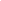 □不指定   □當日宅配□13時前  □14-18時□不指定   □當日宅配水果品名及內容：水果品名及內容：水果品名及內容：水果品名及內容：水果品名及內容：水果品名及內容：水果品名及內容：水果品名及內容：水果品名及內容：水果品名及內容：  收件人   姓名:   收件人   姓名: 收件人電話:    收件人電話:    收件人電話:    行動(必填):公司或住家:行動(必填):公司或住家:行動(必填):公司或住家:收件人地址：收件人地址：包裝方式：包裝方式：□ 自用包裝□ 饋贈包裝統一編號：統一編號：統一編號：統一編號：統一編號：統一編號：包裝方式：包裝方式：□ 自用包裝□ 饋贈包裝付款方式：付款方式：付款方式：付款方式：付款方式：付款方式：□ 轉帳  □ 貨到付款卡片內容及落款人:卡片內容及落款人:卡片內容及落款人:卡片內容及落款人:卡片內容及落款人:卡片內容及落款人:卡片內容及落款人:卡片內容及落款人:卡片內容及落款人:卡片內容及落款人: